Зарегистрировано в Минюсте России 19 августа 2022 г. N 69709ФЕДЕРАЛЬНАЯ СЛУЖБА ПО НАДЗОРУ В СФЕРЕ ОБРАЗОВАНИЯ И НАУКИПРИКАЗот 21 июля 2022 г. N 812О ВНЕСЕНИИ ИЗМЕНЕНИЙВ ПРИКАЗ ФЕДЕРАЛЬНОЙ СЛУЖБЫ ПО НАДЗОРУ В СФЕРЕ ОБРАЗОВАНИЯИ НАУКИ ОТ 18 АПРЕЛЯ 2014 Г. N 536 "ОБ УТВЕРЖДЕНИИ ФОРМЫЗАЯВЛЕНИЯ О ПРЕДОСТАВЛЕНИИ ВРЕМЕННОЙ ЛИЦЕНЗИИНА ОСУЩЕСТВЛЕНИЕ ОБРАЗОВАТЕЛЬНОЙ ДЕЯТЕЛЬНОСТИ,А ТАКЖЕ ПЕРЕЧНЯ ДОКУМЕНТОВ, ПРИЛАГАЕМЫХ К НЕМУ"В соответствии с частью 6 статьи 3 Федерального закона от 30.04.2021 N 127-ФЗ "О внесении изменений в Федеральный закон "О физической культуре и спорте в Российской Федерации" и Федеральный закон "Об образовании в Российской Федерации" (Собрание законодательства Российской Федерации, 2021, N 18, ст. 3071), подпунктом 5.2.6 подпункта 5.2 пункта 5 Положения о Федеральной службе по надзору в сфере образования и науки, утвержденного постановлением Правительства Российской Федерации от 28 июля 2018 г. N 885 (Собрание законодательства Российской Федерации, 2018, N 32, ст. 5344), приказываю:1. Утвердить изменения в приказ Федеральной службы по надзору в сфере образования и науки от 18 апреля 2014 г. N 536 "Об утверждении формы заявления о предоставлении временной лицензии на осуществление образовательной деятельности, а также перечня документов, прилагаемых к нему" (зарегистрирован Министерством юстиции Российской Федерации 20 мая 2014 г., регистрационный N 32339) с изменениями, внесенными приказами Федеральной службы по надзору в сфере образования и науки от 12 октября 2017 г. N 1686 (зарегистрирован Министерством юстиции Российской Федерации 3 ноября 2017 г., регистрационный N 48800), от 2 декабря 2020 г. N 1186 (зарегистрирован Министерством юстиции Российской Федерации 22 декабря 2020 г., регистрационный N 61681), от 23 апреля 2021 г. N 549 (зарегистрирован Министерством юстиции Российской Федерации 31 мая 2021 г., регистрационный N 63695) согласно приложению к настоящему приказу.2. Настоящий приказ вступает в силу с 1 января 2023 года и действует до 1 сентября 2023 года.3. Контроль за исполнением настоящего приказа возложить на заместителя руководителя С.М. Кочетову.И.о. руководителяЕ.Е.СЕМЧЕНКОПриложениеУтвержденыприказом Федеральнойслужбы по надзорув сфере образования и наукиот 21.07.2022 N 812ИЗМЕНЕНИЯ,КОТОРЫЕ ВНОСЯТСЯ В ПРИКАЗ ФЕДЕРАЛЬНОЙ СЛУЖБЫ ПО НАДЗОРУВ СФЕРЕ ОБРАЗОВАНИЯ И НАУКИ ОТ 18 АПРЕЛЯ 2014 Г. N 536"ОБ УТВЕРЖДЕНИИ ФОРМЫ ЗАЯВЛЕНИЯ О ПРЕДОСТАВЛЕНИИ ВРЕМЕННОЙЛИЦЕНЗИИ НА ОСУЩЕСТВЛЕНИЕ ОБРАЗОВАТЕЛЬНОЙ ДЕЯТЕЛЬНОСТИ,А ТАКЖЕ ПЕРЕЧНЯ ДОКУМЕНТОВ, ПРИЛАГАЕМЫХ К НЕМУ"1. Пункт 1 приказа дополнить абзацем следующего содержания:"форму заявления о предоставлении временной лицензии на осуществление образовательной деятельности организациям, реализующим программы спортивной подготовки (приложение N 3).".2. Дополнить приложением N 3 следующего содержания:"Приложение N 3Утвержденаприказом Федеральнойслужбы по надзорув сфере образования и наукиот 18.04.2014 N 536Форма                                            _______________________________                                                  (полное наименование                                                  лицензирующего органа)                                 Заявление           о предоставлении временной лицензии на осуществление          образовательной деятельности организациям, реализующим                      программы спортивной подготовки    Прошу  предоставить  организации, реализующей образовательные программыспортивной подготовки,___________________________________________________________________________    (полное и (в случае, если имеется) сокращенное наименование, в том             числе фирменное наименование соискателя лицензии)на  срок  до  1  сентября  2023  года  временную  лицензию на осуществлениеобразовательной    деятельности   по   дополнительным   общеобразовательнымпрограммам   -   дополнительным   образовательным   программам   спортивнойподготовки по подвиду дополнительного образования:Организационно-правовая форма соискателя лицензии _________________________Адрес места нахождения соискателя лицензии ________________________________Адрес (адреса) места (мест) осуществления образовательной деятельности___________________________________________________________________________Основной  государственный  регистрационный  номер  юридического лица (ОГРН)___________________________________________________________________________Идентификационный номер налогоплательщика _________________________________Номер телефона (факса) соискателя лицензии ________________________________Адрес электронной почты соискателя лицензии (при наличии) _________________Наименование   и  адрес  места  нахождения  филиала  (филиалов)  соискателялицензии___________________________________________________________________________    (при наличии у соискателя лицензии филиала (филиалов), реализующего (реализующих) программы спортивной подготовки, информация указывается по                         каждому филиалу отдельно)Адрес (адреса) места (мест) осуществления образовательной деятельности___________________________________________________________________________Данные  документа  о  постановке  соискателя  лицензии  на учет в налоговоморгане по месту нахождения филиала ________________________________________                                    (код причины и дата постановки на учет                                       соискателя лицензии в налоговом                                        органе, реквизиты уведомления                                       о постановке соискателя лицензии                                             на налоговый учет)Номер телефона (факса) филиала соискателя лицензии ________________________Адрес электронной почты филиала соискателя лицензии (при наличии)___________________________________________________________________________Прошу  направлять  информацию  по  вопросам  лицензирования образовательнойдеятельности в электронной форме (да/нет) _________________________________Прошу  направить выписку из реестра лицензий в форме электронного документа(да/нет) __________________________________________________________________Дата заполнения "__" ___________ 20__ г.".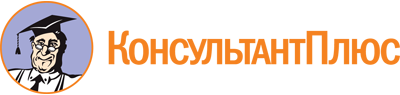 Приказ Рособрнадзора от 21.07.2022 N 812
"О внесении изменений в приказ Федеральной службы по надзору в сфере образования и науки от 18 апреля 2014 г. N 536 "Об утверждении формы заявления о предоставлении временной лицензии на осуществление образовательной деятельности, а также перечня документов, прилагаемых к нему"
(Зарегистрировано в Минюсте России 19.08.2022 N 69709)Документ предоставлен КонсультантПлюс

www.consultant.ru

Дата сохранения: 06.10.2022
 Дополнительное образованиеN п/пПодвиды1.Дополнительное образование детей и взрослых(должность руководителя соискателя лицензии или иного лица, имеющего право действовать от имени соискателя лицензии)(подпись руководителя соискателя лицензии или иного лица, имеющего право действовать от имени соискателя лицензии)(фамилия, имя, отчество (при наличии) руководителя соискателя лицензии или иного лица, имеющего право действовать от имени соискателя лицензии)